№ п/пНаименование товара, работ, услугЕд. изм.Кол-воТехнические, функциональные характеристикиТехнические, функциональные характеристики№ п/пНаименование товара, работ, услугЕд. изм.Кол-воПоказатель (наименование комплектующего, технического параметра и т.п.)Описание, значениеЛавочка без спинкиМФ 1.15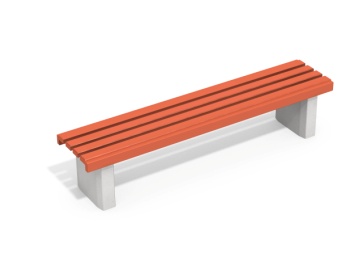 Шт. Лавочка без спинкиМФ 1.15Шт. Высота (мм) 440Лавочка без спинкиМФ 1.15Шт. Длина  (мм)2000Лавочка без спинкиМФ 1.15Шт. Ширина  (мм)430Лавочка без спинкиМФ 1.15Шт. Высота сиденья (мм)440Лавочка без спинкиМФ 1.15Шт. Применяемые материалыПрименяемые материалыЛавочка без спинкиМФ 1.15Шт. НожкиВ кол-ве 2шт. должны быть выполнены из бетона марки М150-М200 с армированным каркасом, и должны иметь пластины для крепления бруса.Лавочка без спинкиМФ 1.15Шт. БрусВ кол-ве 6 шт. должен быть выполнен из бруса, сечением  не менее 40х90 мм.Лавочка без спинкиМФ 1.15Шт. МатериалыДеревянные бруски должны быть выполнены из сосновой древесины, подвергнуты специальной обработке и сушке до мебельной влажности 7-10%, тщательно отшлифованы  со всех сторон и покрашены в заводских условиях профессиональными двух компонентными красками. Металл покрашен полимерной порошковой краской. Заглушки пластиковые, цветные. Все метизы оцинкованы.